ЧЕМПИОНАТ И ПЕРВНСТВО СИБИРСКОГО И ДАЛЬНЕВОСТОЧНОГО ФЕДЕРАЛЬНЫХ ОКРУГОВ ПО ФИТНЕС-АЭРОБИКЕ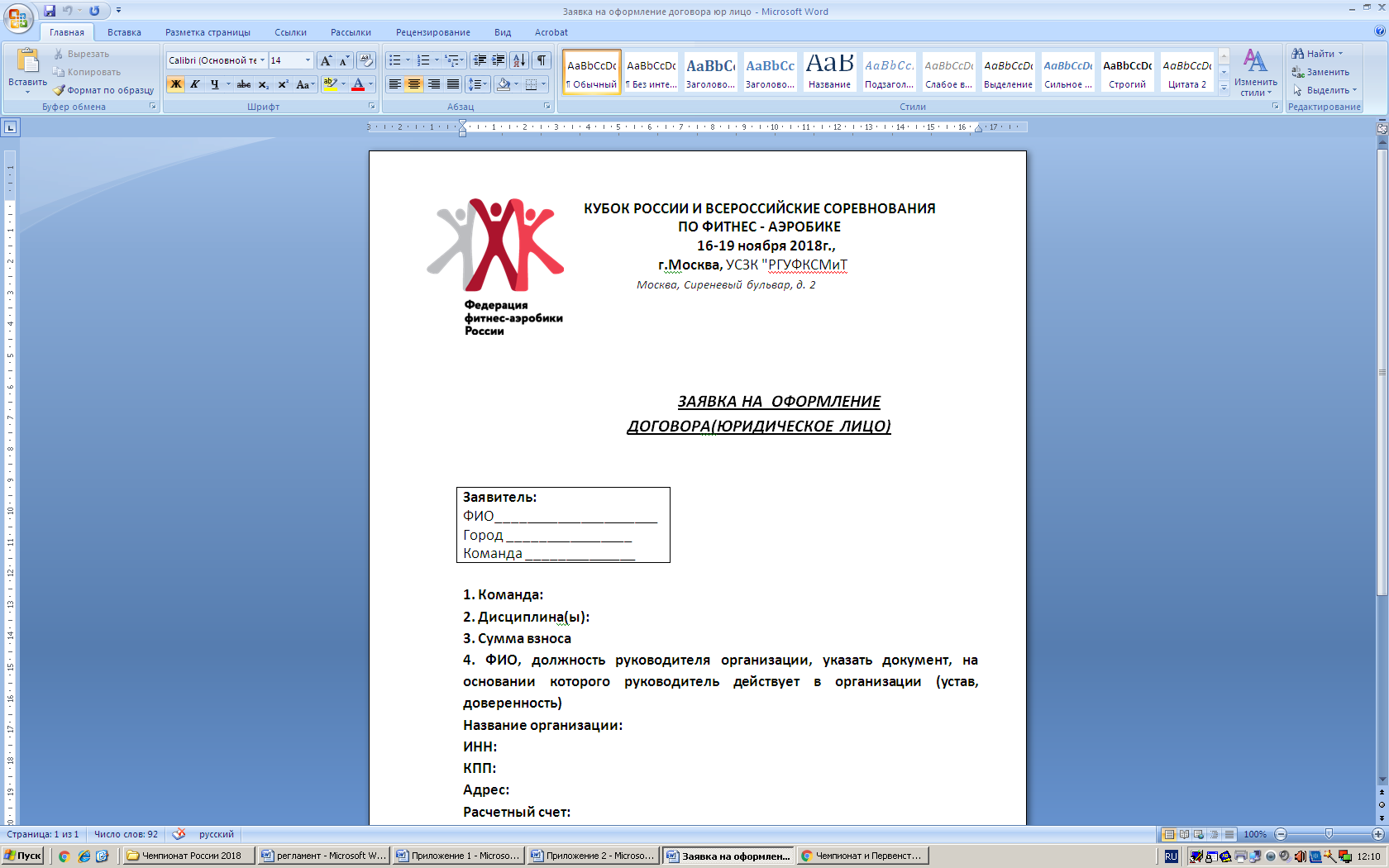  21-22 марта 2020 г.,г. Красноярск, Красноярский крайБиатлонная, 25бМСК "Сопка"ПРЕДВАРИТЕЛЬНАЯ ЗАЯВКА*Для дисциплины «аэробика, степ-аэробика, аэробика 5 человек»СОСТАВ КОМАНДЫПредставитель команды _____________________________К соревнованиям допущено ___________ чел.Врач ______________________________М.П. датаРуководитель органа исполнительной власти субъекта РФ в области физической культуры и спорта __________________________________________М. П. Руководитель региональной спортивной федерации    _______________________________								М.П. ДИСЦИПЛИНАНАЗВАНИЕ ГРУППЫрусengФЕДЕРАЛЬНЫЙ ОКРУГГОРОДНАЗВАНИЕ КОМАНДИРУЮЩЕЙ ОРГАНИЗАЦИИВОЗРАСТНАЯ КАТЕГОРИЯФИО ТРЕНЕРАКОНТАКТЫтелe-mail№Ф.И.О. (полностью) участниковгруппыДата рождения(чч.мм.гг)Спортивный разряд12345678Запасные:Запасные:Запасные:Запасные:910